ДО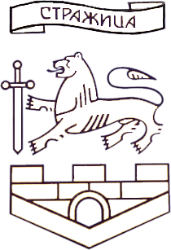 КМЕТА НАОБЩИНА СТРАЖИЦАЗ А Я В Л Е Н И Еза издаване на многоезично извлечение от акт за гражданско състояние(Уникален идентификатор на административната услуга - 2000)От ............................................................................................................................................ ,(посочете трите имена на физическото лице)ЕГН ..........................................., постоянен/настоящ адрес: гр./с.......................................,община......................................, област ................................................................................., ул. (ж.к.) ......................................................................., тел.: ................................................., електронна поща ..............................................................................Заявявам желанието си да ми бъде издадено многоезично извлечение от акт за гражданско състояние............................................................................., което се отнася:  (посочва се видът на акта - за раждане, за брак, за смърт)       за мен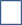 0     за лицето:...........................................................................................................................(собствено, бащино и фамилно име)ЕГН:...........................................................................................................................................(когато лицето няма ЕГН, се посочва датата на раждане)Прилагам документ за платена такса, освен ако плащането е извършено по електронен път.        Плащането е извършено по електронен път (отбележете със знак X, когато плащането е извършено по електронен път).Желая издаденият индивидуален административен акт да бъде получен:0     Лично от звеното за административно обслужване       Чрез лицензиран пощенски оператор на адрес:…………………………..........................……………………………………………………………………………………………………,като декларирам, че пощенските разходи са за моя сметка, платими при получаването на акта за вътрешни пощенски пратки, и съм съгласен документите да бъдат пренасяни от оператора за служебни цели. Индивидуалният административен акт да бъде изпратен:• като вътрешна препоръчана пощенска пратка;• като вътрешна куриерска пратка;• като международна препоръчана пощенска пратка.     По електронен път на електронна поща .....................................................................Дата: .......................                                                                   Заявител: .............................                                                                                                                             (подпис)